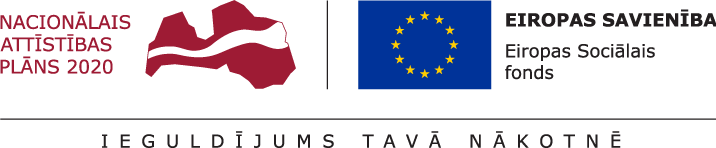 Jaunieši aicināti iesaistīties projektā “PROTI un DARI!”Kopš Jelgavas pilsētas dome īsteno projektu “PROTI UN DARI”, individuālu atbalstu 2017.gada nogalē jau saņēmuši 57 jaunieši.Dalība projektā jaunietim sniedz iespēju attīstīt tās prasmes, zināšanas un iemaņas, kas palīdzēs pēc dalības projektā uzsākt darba gaitas, iesaistītes izglītībā, tai skaitā arī aroda apguvē, un kļūt sociāli aktīvam. Vispirms jaunietim tiek izraudzīts viņam piemērots programmas vadītājs un mentors, tad jaunietis tiek profilēts, lai apzinātu viņa vājās un stiprās puses, un rezultātā top individuāls darba plāns, kura uzdevums ir pēc iespējas sekmīgāk iekļaut jaunieti sabiedriskajā dzīvē un darba tirgū.Jaunieši projektā var iesaistīties no viena līdz pat deviņiem mēnešiem, saskaņā ar individuālajā programmā paredzētajām nodarbībām vai pasākumiem.Savā pieredzē, piedaloties projektā, dalās Anastasija (20 gadi):ANASTASIJAS STĀSTS PIRMS GADA: “Ģimenē vecākiem bija alkohola problēmas, tāpēc jau no 10 gadu vecuma par māsām un brāli rūpējos es.” Nu jau viņai pašai ir 1,3 gadus veca meitiņa, un lielāku laimi par meitiņas piedzimšanu viņa nespēj iedomāties. Viņa sevi uzskata par labu sievu vīram un pret dzīvi lielu ambīciju viņai nav – “man pietiktu ar minimālo algu –citi cilvēki taču tā dzīvo, es arī izdzīvotu”.ANASTASIJAS STĀSTS PĒC ATBALSTA SAŅEMŠANAS PROJEKTĀ: “Es netaisos sēdēt uz vietas. Man ir tikai 20 gadi! Gribu mācīties, izzināt iespējas, attīstīties. Ko man devusi dalība projektā? Saprašanu par to, kādas mums visapkārt ir iespējas. Es taču neko no tā nezināju! Un pareizi jau vien ir, jo, sēžot mājās, neko nevari uzzināt. Jūs iedomājieties – tikai trīs mēneši projektā, un man jau ir aukles sertifikāts, profesija. Bet līdz tam es pat nezināju, ka Jelgavā tiek piedāvāti kursi, kuros pāris mēnešu laikā var iegūt profesiju. Tāpat iespējas, kas ir bērniem Jelgavā, – projekta laikā man ar meitiņu bija iespēja apmeklēt teātri! Teikšu godīgi, teātrī nebiju bijusi. Agrāk es domāju, ka tas viss nav man, jo nav ne iespēju, ne līdzekļu, bet izrādās, ka vajag tikai gribēšanu darīt, jo tas viss ir iespējams jebkuram no mums. Mēs ar Evu pat bijām aizbraukušas ārpus Latvijas –uz Lietuvu, bet es taču līdz šim ārzemēs vispār nebiju bijusi, un atkal to pašu atrunu dēļ: naudas nav, iespēju nav. Bet, izrādās, nemaz tik daudz tās naudas nevajag un iespējas arī ir. Tāpēc var teikt, ka mans redzesloks šajā projektā ir ļoti paplašinājies, es esmu iedrošināta dzīvot un mainīties. Man nepatika cilvēku burzma, un vislabprātāk gribēju strādāt vienatnē, tāpēc darbs, ko projekta laikā abas ar Evu atradām – uzņēmuma «MMD serviss» noliktavā, kur jāmarķē preces –, ir īsti vietā. Un galvenais ir darba apstākļi – uzņēmumā attieksme pret darbinieku ir ļoti laba, alga – vairāk nekā pieklājīga. Bet, protams, man ir sapņi. Tagad sapņoju, ka varētu apgūt bārmenes profesiju… Laikam jau projektā esmu kļuvusi atvērtāka – tagad darbs ar cilvēkiem mani ne tikai nebaida, bet pat saista.”Aicinām jauniešus pieteikties projektā “ PROTI UN DARI”! Ko projekts var piedāvāt?regulāru mentora un programmas vadītāja atbalstu;dažādu speciālistu konsultācijas;jaunietim nepieciešamos kursus (iegūt apliecību, sertifikātu, piemēram, 2017.gadā gadā jaunieši apmeklēja angļu valodas, vācu valodas, krievu valodas, programmēšanas, apsardzes, aukļu, dziedāšanas, fotografēšanas, barista, kaligrāfijas, kanisterapijas, konditorejas, lietvedības, manikīra, masāžas, metinātāja, skropstu pieaudzēšanas, vaksācijas, tūrisma menedžera, ugunsdrošības, vadības menedžmenta, autovadīšanas, grāmatvedības, reklāmas materiālu izstrādes, saskarsmes un konfliktoloģijaskursus); dalību dažādos pasākumos, semināros, kultūras pasākumos, nometnēs, sporta aktivitātēs, neformālās un ikdienas mācīšanās aktivitātēs;dalību brīvprātīgā darba aktivitātēs;iesaisti nevalstisko organizāciju un jauniešu centru aktivitātēs;profesijas specifikas iepazīšanu, tajā skaitā vizītes uz uzņēmumiem, lai izvēlētos – iegūt profesionālo kvalifikāciju vai apgūt arodu pie amata meistara.ekskursijas uz uzņēmumiem vai īslaicīgu praksi uzņēmumā.Kā iespējams iesaistīties projektā?Iesaistīties projektā var, sazinoties ar kādu no programmas vadītājiem Jelgavā:DACE EKŠA, tālrunis 29536996, e-pasts 2402@tvnet.lv;SANDA APSĪTE, tālrunis 29293546, e-pasts apsite_sanda@inbox.lv;ALVIS LOČMELIS, tālrunis 29443889, e-pasts alvislocmelis1@gmail.com.ATNĀC: Dobeles ielā 62A, Jelgavā, 2.stāvā (iepriekš pazvanot kādam no programmas vadītājiem)Projekts “PROTI un DARI! ir Eiropas Savienības fondu 2014.-2020.gada plānošanas perioda darbības programmas „Izaugsme un nodarbinātība” 8.3.3. specifiskā atbalsta mērķa “Attīstīt NVA nereģistrēto NEET jauniešu prasmes un veicināt to iesaisti izglītībā, NVA īstenotajos pasākumos Jauniešu garantijas ietvaros un nevalstisko organizāciju vai jauniešu centru darbībā” projekts, kuru īsteno Jaunatnes starptautisko programmu aģentūra sadarbībā ar Latvijas pašvaldībām.